Sample Resolution in Support of Ethnic Studies in LAUSDWhereas, the Los Angeles Unified School District (LAUSD) is compromised of over 90% students of color, and serves the students of  (Name of City or Neighborhood Council, or org);Whereas, the LAUSD currently has several A-G approved Ethnic Studies Courses including Latin American Studies, African-American Studies, American Indian Studies, Asian American Studies and American Intercultural Heritage; Whereas, according to the latest published data available from the California Department of Education LAUSD offers Ethnic Studies Courses at only 19 out of 94 of its senior high schools, and as a result of this limited access, only 691 out of a total of 152,507 high school students in LAUSD are taking Ethnic Studies Courses; Whereas, research shows that Ethnic Studies curriculum can help close the achievement gap, reduce dropout rates, and increase graduation rates; Whereas, the (Name of City or Neighborhood Council, or org) believes that Ethnic Studies introduces students to a more accurate, complex, and engaging understanding of U.S. history than is found in traditional textbooks and curricula;Whereas, research studies have shown that a well-developed and well-thought out ethnic studies curriculum has positive academic outcomes for all students; Whereas, Ethnic Studies validates the shared experiences, culture and heritage of all students, especially for young Black and Latino students, and can help address closing the achievement gap and mitigate the school-to-prison pipeline;  Therefore be it resolved, that the (Name of City or Neighborhood Council, or org) calls on the LAUSD Board of Education to modify its existing graduation requirements to include a 5 credit, semester length, A-G approved Ethnic Studies course as a graduation requirement for all high school students;  Be it further resolved, that (Name of City or Neighborhood Council, or org) supports all efforts to include a multicultural education to all students that validate student shared experiences, history culture and heritage; Be it Finally Resolved, that (Name of City or Neighborhood Council, or org) will share this resolution with LAUSD board members, the surrounding community, and partner organizations.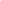 